  Arts Energétiques  Sibériens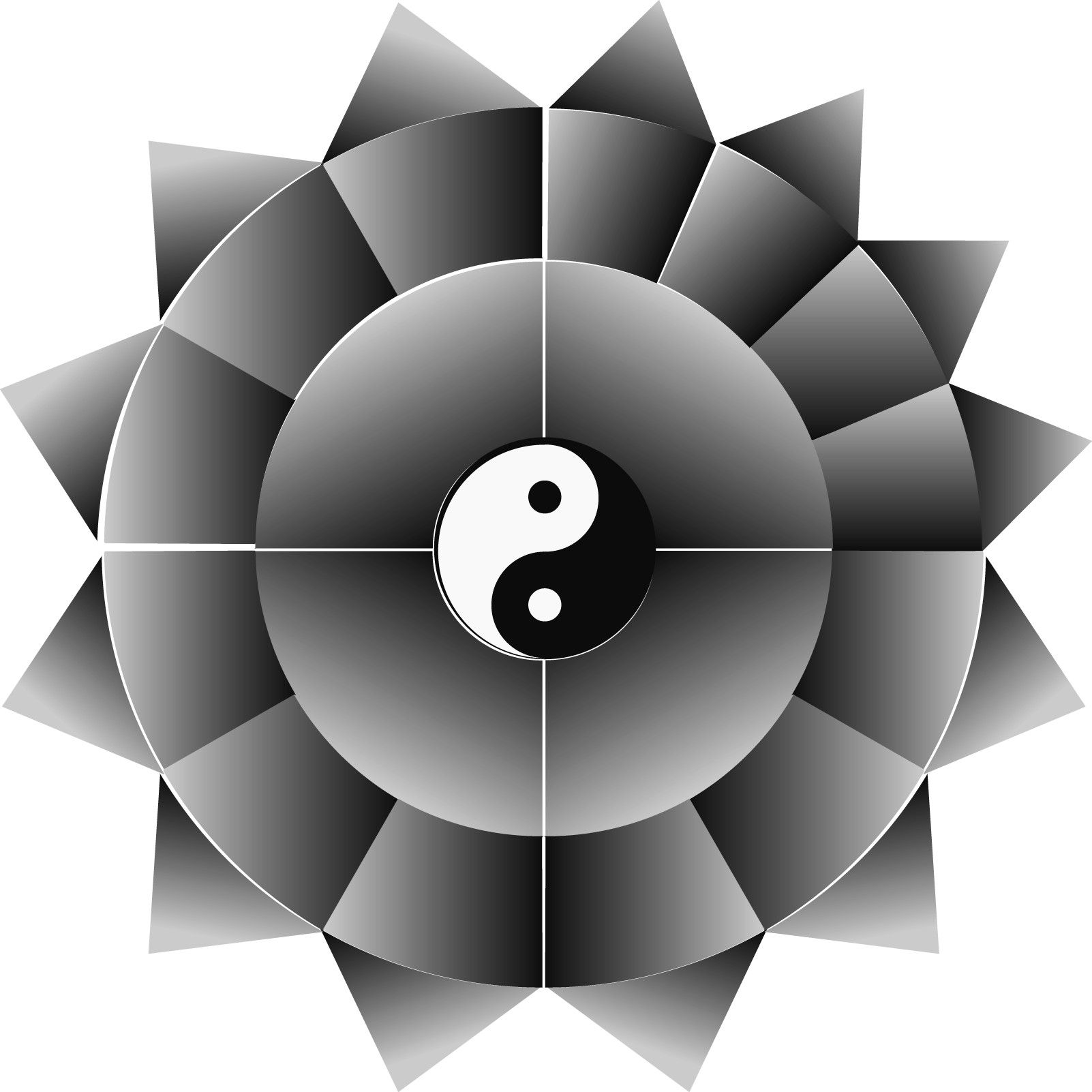 Année 2023-2024PLANNING DES COURS DE QI GONG SIBERIEN EN LIGNE (SKYPE)de Jean-Philippe SCHROBILTGENTel : 06.80.73.71.74 / 01.41.47.60.43  Mail : jpschro.energy@gmail.comACCES : Me faire une demande de contact skype (mon identifiant : jpschro.energy) afin que je vous ajoute au groupe, avant de pouvoir être appelé pour participer aux cours.MARDI MATIN 11h-12h***